         José Antonio Bowen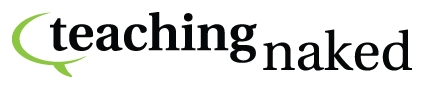 Cognitive Wrapper Template  Here are questions for multiple situations.  This needs to be short, so only select one or two of each type of question and tailor to your unique situation. For more on the rationale and research see www.TeachingNaked.com. This template is based upon research by Marsha C. Lovett, (2013), “Make exams worth more than grades: Using exam wrappers to promote metacognition” in Using reflection and metacognition to improve student learning, Kaplan, m, Silver, N, Lavaque-Manty, D., Meizlish, D., ed. San Francisco: Sterling, VA: Stylus (with more math and science templates at www.learningwrappers.org) and Mary-Ann Winkelmes (2013), “Transparency in teaching: Faculty share data and improve students’ learning” Liberal Education 99/2 (Spring 2013), 48-55. See also Illinois Initiative on Transparency in Learning and Teaching, for http://go.illinois.edu/transparentmethodsRationale:This assignment/activity/exam and this feedback was designed to help you/give you practice/improve your… XYZ (achieve what learning outcome?)  (So do the activities and feedback really support the goal?)This form will help you evaluate your own preparation and performance for this assignment/exam/lesson/activity/class session and allow you to adjust your study/practice habits in the future. Your responses will have no effect on your grade and are solely to help you improve.  Being brutally honest with yourself here is a useful and important part of self-examination  Ask in advance (i.e. give the wrapper with the homework):The goal of this assignment/homework/reading/exam is to give you practice with X or to help you analyze your Z.  Before you begin, rate your awareness of Y or think about Z.This form is designed to help you prepare more fully for class. Did you participate fully in class today?Reflection: 1. How much total time did you spend preparing (or writing/reading/reviewing)?2. When? How did you spread out your preparation?2. How did you prepare for this exam/lesson/activity/class session?2. How much time did you spend reviewing X, Y, or Z?2. What % of your preparation was done alone/groups?2. What % of your preparation time was spent on each of these activities? 	Reading textbook section(s) for the first time  	___	Re-reading textbook section(s) 	___	Reading/studying other materials	___  	   (From where?__________________________)	Re-reading and taking notes	___	Finding online content	___	Thinking	___	Preparing	___	Researching	___	Drafting	___	Editing	___	Listening	___	Finding inspiration	___	Analyzing posture	___	Working on problems 	___	Playing through pieces 	___	Resting 	___	Memorizing	___	Playing for fun	___	Brainstorming or Conceptualizing	___	Experimenting	___	Sharing Ideas with others	___	Practicing technique	___	Working on new material	___	Focusing ideas	___	Solving problems for practice 	___	Reviewing homework solutions 	___	Reviewing your own notes 	___	Reviewing concepts and ideas	___	Reviewing other materials (which?) 	___	Other  (Please specify: ______________________ ) Comparison: Now that you have listened to my feedback, the feedback of your classmates, looked over your graded exam, read my response to your paper etc. 3. What kinds of mistakes did you make?3. Estimate the points you lost due to	Trouble understanding a concept (or list specific concepts)	___	Trouble remembering lines/formulas/structures	___	Trouble with definitions	___	Trouble with technique	___	Not concentrating/focused enough	___	Careless mistakes	___	Lack of preparation	___	Not being able to formulate an approach to the problem	___	Arithmetic/grammatical errors	___	Unclear expectations	___	Reviewed the wrong material	___	Not practicing enough	___	Anxiety  (and specifically over what?)	___	Other			___3. After having completed this assignment, rate each of the following statements in terms of how true it is for you on a scale from 1-5	(similar list)Adjustment:4. Name at least three things you will do differently next time in preparing. Be specific. For example, will you spend more time, start your preparation earlier, change a specific study habit, try a new one (if so, try to name it), sharpen some other skill (if so, name it), participate in more review opportunities or something else?4. What study /practice strategy worked best/worst?4. Students sometimes have difficulty drawing appropriate force-body diagrams and applying Newton’s second law appropriately. Was either of these a difficulty for you (check question 2 on the exam)? If so, try to self-assess your understanding: Identify what aspect of these skills are causing you difficulty and what you can do to improve your ability to solve problems using these skills.4. What aspect(s) of your preparation for this exam/session seemed different from your exam/session 1 preparation? Did these changes have any effect? 